Приложение 2к постановлению Главы города Костромы от 15 июня 2022 года № 54Границы территории, в пределах которых проводятся общественные обсуждения по проекту межевания территории, ограниченной улицами Симановского, Пятницкой, Ленина, площадью Сусанинской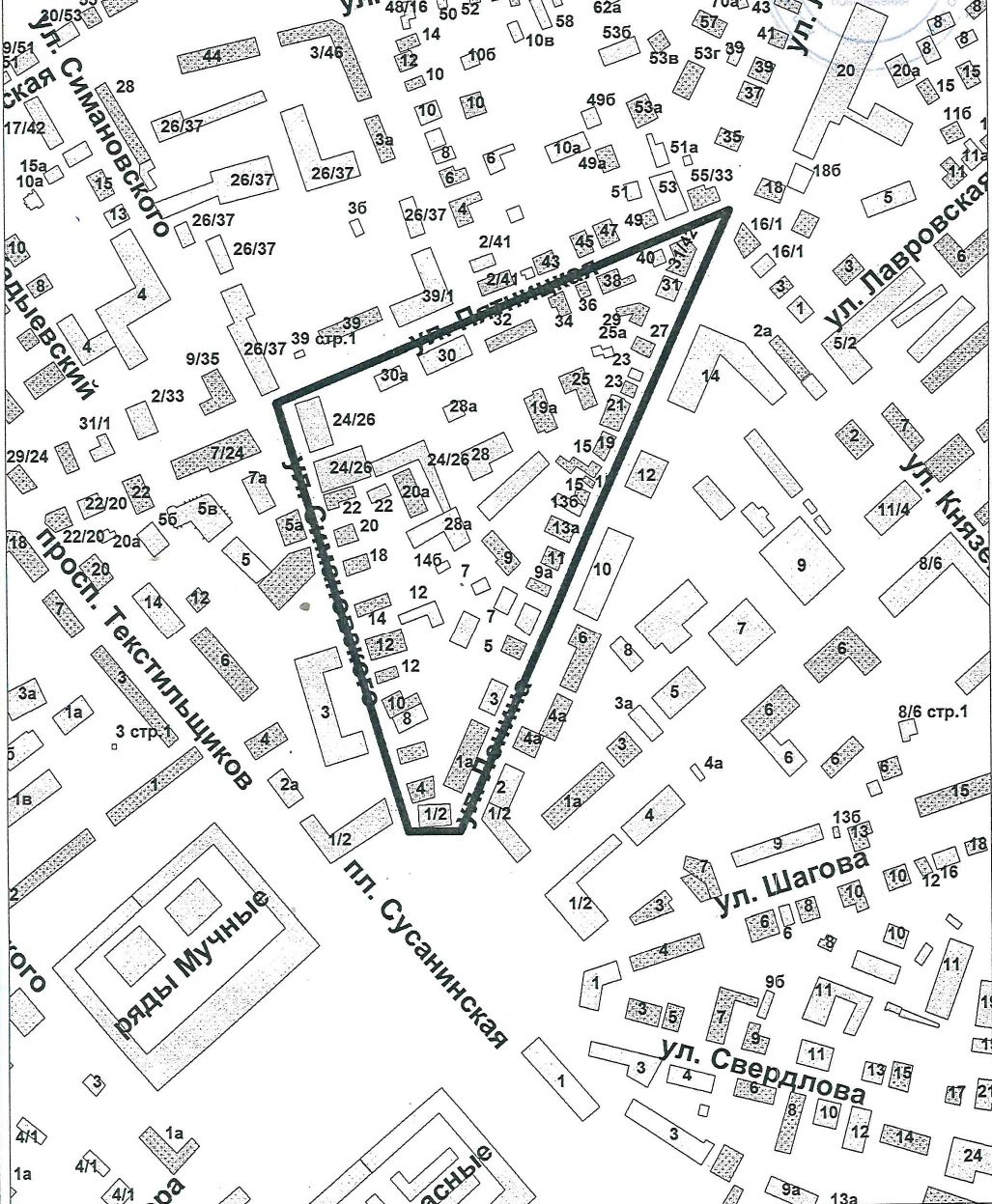 